МИНИСТЕРСТВО НАУКИ И ВЫСШЕГО ОБРАЗОВАНИЯ РОССИЙСКОЙ ФЕДЕРАЦИИДонской казачий государственный институт пищевых технологий и бизнеса (филиал) ФГБОУ ВО «Московский государственный университет технологий и управления имени К.Г. Разумовского (Первый казачий университет)»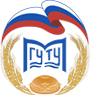 ИНФОРМАЦИОННОЕ ПИСЬМОО ПРОВЕДЕНИИ КРАТКОСРОЧНЫХ КУРСОВ ПО ПОДГОТОВКЕ АБИТУРИЕНТОВ К ВНУТРЕННИМ ВСТУПИТЕЛЬНЫМ ИСПЫТАНИЯМпо предметам : РУССКИЙ ЯЗЫК, МАТЕМАТИКА, ФИЗИКА, ХИМИЯ. г. Ростов-на-ДонуДонской казачий государственный институт пищевых технологий и бизнеса (филиал) ФГБОУ ВО «Московский государственный университет технологий и управления имени К. Г. Разумовского (Первый казачий университет)»имеет задачу высококачественно подготовить абитуриентов вступительным испытаниям в соответствии с профилем вуза, способствовать повышению общеобразовательного уровня и облегчить адаптацию будущих студентов к условиям учебы в высшей школе.Довузовская подготовка осуществляется непосредственно при университете филиале, а также при наличии достаточного числа желающих обучаться при средних специальных учебных заведениях, средних общеобразовательных школах.Для удобства слушателей занятия проводятся по будням в вечернее время, а также организуются группы выходного дня. Численность в группах составляет 7-10 чел. Объем краткосрочных курсов 48 часов. В отдел довузовской подготовки принимаются все желающие, имеющие среднее (полное) общее образование или среднее профессиональное образование, а также будущие выпускники средних учебных заведений.Занятия проводят квалифицированные преподаватели, имеющие большой педагогический опыт. В процессе обучения слушатели изучают предметы, выносимые на вступительные испытания в соответствии с программами общеобразовательной школы:Русский языкМатематикаХимияФизикаОбучение в отделе довузовской подготовки платное.Прием заявлений с 1 сентября и в течение всего учебного и календарного  года включительно.  Срок обучения в группах довузовской подготовки от 1 до 3 месяцев.С 10 февраля 2020 г.  по 30 апреля 2020г.  Для поступления в отдел довузовской подготовки необходимы следующие документы:Личное заявление обучающегося (бланк по форме № 1);Паспорт (ксерокопия и оригинал);Справка с места учебы или документ об образовании;Квитанция об оплате за обучение.Оплата за обучение осуществляется на основании договора на подготовку к поступлению в высшее учебное заведение. Договор подписывается:Физическим лицом (потребителем), а также в случае его несовершеннолетия (до 18 лет) его законным представителем (родители, опекуны, попечители);Юридическим лицом – ректором (проректором) или уполномоченным им лицом (по доверенности).Стоимость обучения на подготовительных курсах в 2019-2020 уч.г.в объеме 48 часов по подготовке абитуриентов к сдаче вступительных испытаний в ДКГИПТ и Б (филиал)  ФГБОУ ВО «МГУТУ им. К.Г. Разумовского (ПКУ)» в 2020 г.  по предметам: русский язык,  математика,  химия, физика.с  10 февраля  по  30 апреля 2019 гС  одного слушателя  установлена  в размере:по русскому языку – 1500 рублей на одного абитуриента;по математике – 1100 рублей на одного абитуриента;по химии -1100 рублей на одного абитуриента;по физике - 1100 рублей на одного абитуриентаПриемдокументов на проведение краткосрочных курсов  по подготовке абитуриентов к сдаче вступительным по предметам: русский язык,  математика,  химия, физика  осуществляется по адресу :  344002, г. Ростов-на-Дону, пер. Семашко, д. 55.Телефон: +7 (863) 299-90-81.Часы работы: понедельник-четверг с 9.00-18.00.    пятница с 9.00.-17.00.выходной:  суббота , воскресенье . . 